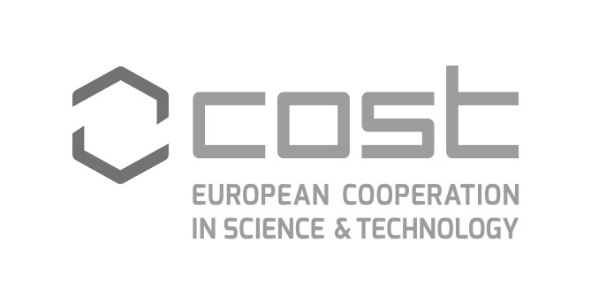 БОСНА И ХЕРЦЕГОВИНАМинистарство цивилних послова                                  Захтјев за номинацију у управни одбор (енглески Management                                   Committee, у даљем тексту: МЦ) акције КОСТпрограмаМотивација за учешће у МЦ акције: компатибилност истраживања 1. Описати ширу и ужу област вашег истраживања 2. Описати компатибилност вашег истраживања са истраживањем КОСТ акције. Опис акције је доступан у Меморандуму о разумијевању (МоУ), и налази се на веб страници КОСТ акције. Потпис кандидата: ________________Напомена: Комуникација у оквиру КОСТ програма у свим сегментима програма се одвија на енглеском језику.Сагласност институцијеУз овај Захтјев обавезно је приложити Изјаву и CV на енглеском језику (EuroPass или CV на обрасцу КОСТ-а; са листом објављених радова у задњих 5 година).Попуњен Захтјев, Изјаву и CV на енглеском језику послати на и-мејл: COST@mcp.gov.baИме и презиме кандидата	 	Звање и назив радног мјестаНазив и број акције за коју аплициратеДа ли сте предлагач акције ((secondary proposer)Назив радне групе акције у којој намјеравате учествоватиимејл адреса коју користите у е-COST налогу;gmail, hotmail, yahoo су дозвољени, али нису пожељни Навести КОСТ акције у којима тренутно учествујете као члан МЦ(опционално)Навести домаће или међународне истраживачке пројекте у којима учествујете као истраживач, а који су релевантни за истраживање у акцији Особа овлашћена за представљање и заступање институције, у даљем тексту (Овлашћена особа), потврђује да је кандидат за МЦ КОСТ акције запослен у институцији (рјешењем о раду, привремено запослен по уговору о дјелу или ангажован по другој основи (навести врсту ангажмана по другој основи): ___________________________________________________________________________ и да подржава учешће кандидата у акцији Програма КОСТ (European Cooperation in Science and Technology). Овлаштена особа потписом потврђује да су сви подаци у пријави тачни и потпуни.Особа овлашћена за представљање и заступање институције, у даљем тексту (Овлашћена особа), потврђује да је кандидат за МЦ КОСТ акције запослен у институцији (рјешењем о раду, привремено запослен по уговору о дјелу или ангажован по другој основи (навести врсту ангажмана по другој основи): ___________________________________________________________________________ и да подржава учешће кандидата у акцији Програма КОСТ (European Cooperation in Science and Technology). Овлаштена особа потписом потврђује да су сви подаци у пријави тачни и потпуни.Особа овлашћена за представљање и заступање институције, у даљем тексту (Овлашћена особа), потврђује да је кандидат за МЦ КОСТ акције запослен у институцији (рјешењем о раду, привремено запослен по уговору о дјелу или ангажован по другој основи (навести врсту ангажмана по другој основи): ___________________________________________________________________________ и да подржава учешће кандидата у акцији Програма КОСТ (European Cooperation in Science and Technology). Овлаштена особа потписом потврђује да су сви подаци у пријави тачни и потпуни.ПЕЧАТ ИНСТИТУЦИЈЕНАЗИВ ИНСТИТУЦИЈЕПЕЧАТ ИНСТИТУЦИЈЕАДРЕСАПЕЧАТ ИНСТИТУЦИЈЕОВЛАШЋЕНА ОСОБАПЕЧАТ ИНСТИТУЦИЈЕПОЗИЦИЈАПЕЧАТ ИНСТИТУЦИЈЕПОТПИСОВЛАШЋЕНЕ ОСОБЕПЕЧАТ ИНСТИТУЦИЈЕДАТУМ